Parts of a TreePart 1:Directions: Label the parts of the tree below by filling in the blanks with the following terms:BarkXylemHeartwoodCambiumPhloem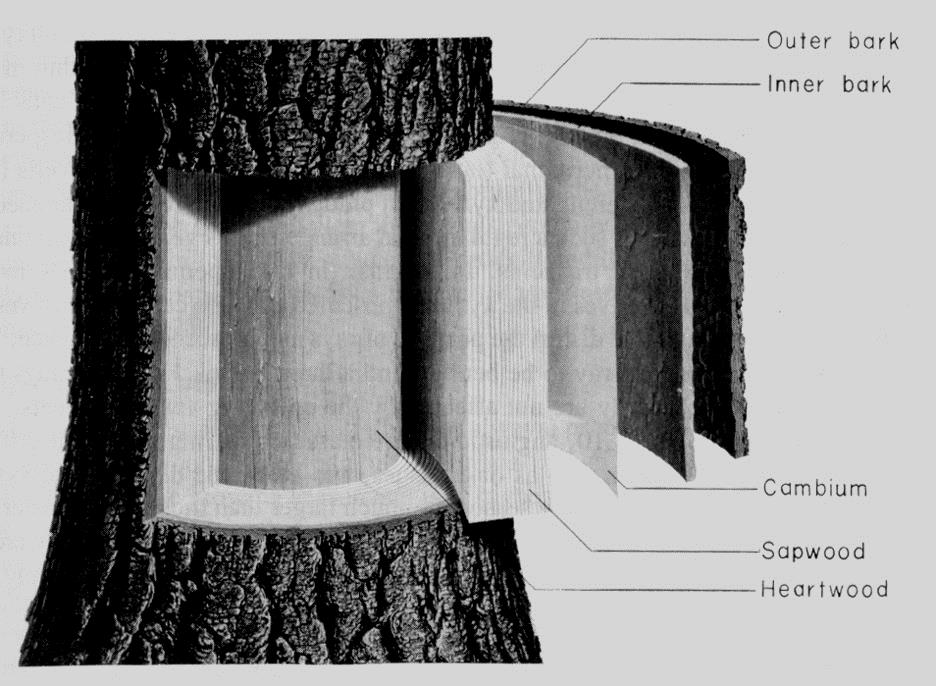 Part 2:Let’s practice some more. This time we are looking at a tree from a different perspective.Directions: Label each part of the tree that an arrow points to. Rise to the Challenge: No word bank!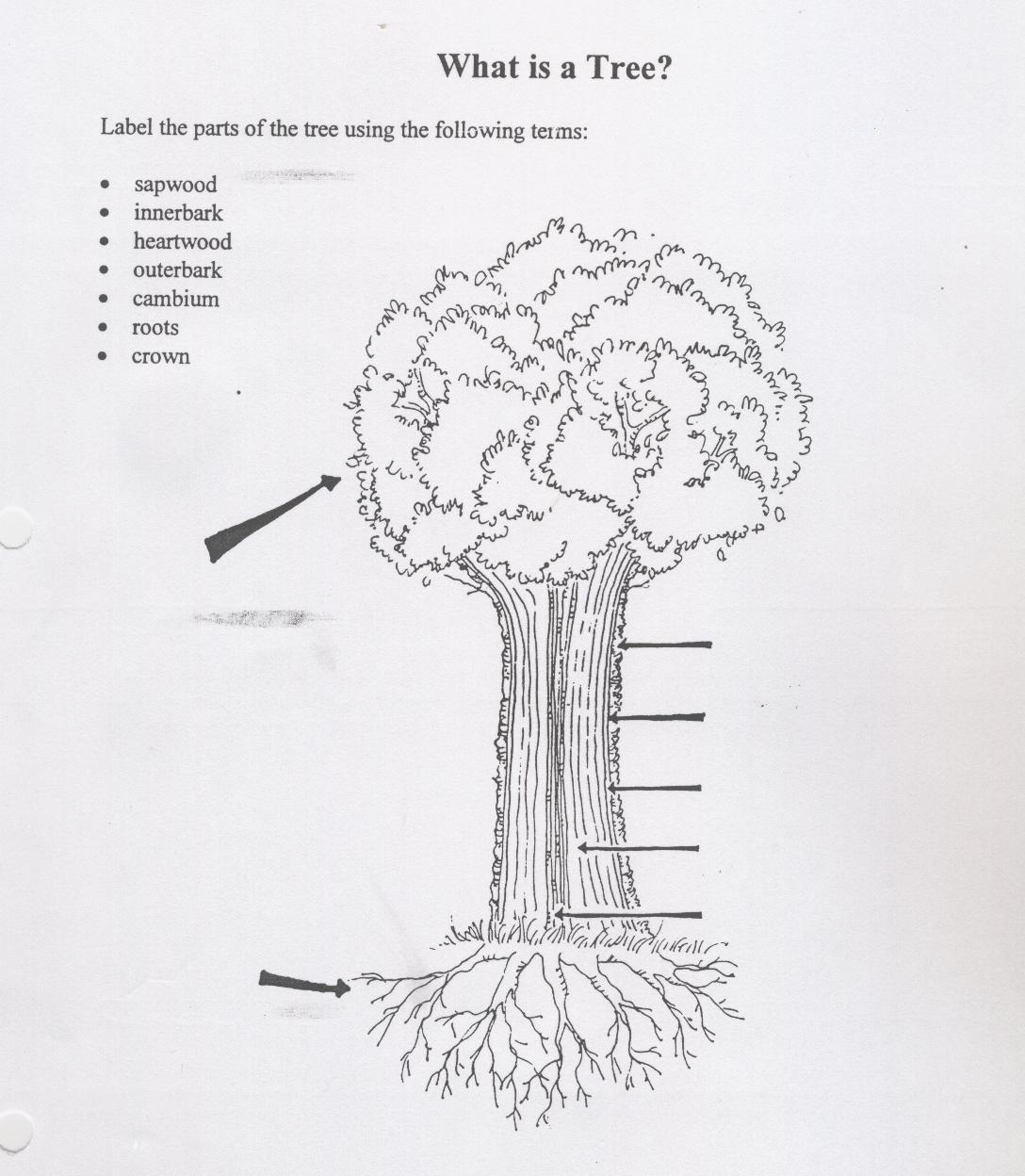 